Kurzfristige Änderungen (Ausweichtermin) unter: www.tsv-heiligkreuz.de/ Turnen* Fahrradtransport ab Eglsee mit Heckträger            -	bei Radtouren Helmpflicht!Eingeladen sind alle Vereinsmitglieder und Interessenten.
Die Teilnahme erfolgt auf eigene Gefahr.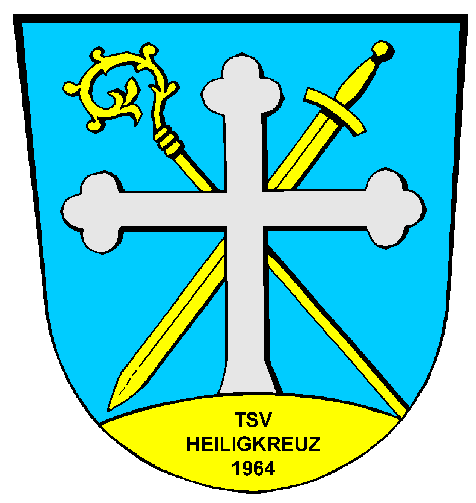 TSV Heiligkreuz e.V.Touren und Fahrten der Turnabteilung 2020April – Oktober
mittwochs
9:30 Uhrwöchentliche kleine Radtour (ca. 2 Std.) in die nähere UmgebungTreffpunkt am Sportplatz in Eglsee
Hinweise im Trostberger TagblattDienstag31. MärzAnradeln   Tittmoning – Radegund – Hochburg – Burghausen – an der Salzach nach Tittmoning ca. 80 km/700 HM, Abfahrt um 10:00 Uhr am Sportplatz EglseeSonntag26. AprilBergtour   Schmittenstein (1.695 m) und Schlenken (1.648 m) im Salzkammergutca. 850 HM, Abfahrt um 8:00 Uhr am Sportplatz EglseeDienstag26. MaiRadtour von Maria Alm auf den Hundstein, zurück über Zeller See - Maishofenca. 45 km/1.600 HM, Abfahrt um 8:00 Uhr am Sportplatz Eglsee*So. 14. JunibisSa. 20. JuniMehrtagesradtourLeifers bei Bozen in Südtirolmit Fahrgemeinschaften und FahrradanhängerSonntag28. JuniBergtour   Trainsjoch (1.707 m), Mangfallgebirge900 HM, Abfahrt um 7:00 Uhr am Sportplatz EglseeDienstag21. JuliRadtour   Seegatterl - Blindau - Erpfendorf - Kössen - Peternhof - Reit im Winkl - Entfelden - Seegatterlca. 55 km/1.000 HM, Abfahrt um 8:00 Uhr am Sportplatz Eglsee*Sommerferien
freitags
18 UhrFeierabendrunde mit dem Fahrrad   -	Beleuchtung für’s Fahrrad!ca. einstündige kleine Radtour mit anschließender Einkehr in eineGaststätte im Raum Trostberg; Treffpunkt am Sportplatz EglseeSonntag23. AugustBergtour   Hochwieskopf (1.745 m) – Hoher First (1.718 m) – Dürlstein (1.472 m) im Salzkammergutca. 950 HM, Abfahrt um 7:00 Uhr am Sportplatz EglseeDienstag22. SeptemberBergtour   Brecherspitz (1.683 m) von Neuhaus am Schliersee
ca. 900 HM, Abfahrt um 7:00 Uhr am Sportplatz EglseeSonntag18. OktoberAbradeln   Engelsberg – Taufkirchen – Kraiburg – Bierwang – Titlmoos - Schnaitsee
ca. 80 km/700 HM, Abfahrt um 9:00 Uhr am Sportplatz Eglsee